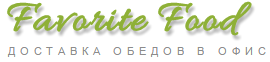 ФУРШЕТНОЕ МЕНЮКАНАПЕКанапе «Сан-Мишель» (Виноград, сыр, болгарский перец, копченое мясо, маслины)					50 р.Канапе с карбонатом											50 р.Канапе с семгой сл/с											75 р.Канапе с бужениной, помидорами черри и корнишонами						65 р.Канапе на тосте с сырокопченой колбасой, корнишонами и горчицей				50 р.Канапе с грудинкой, оливкой, болгарским перцем и зеленью					50 р.ХОЛОДНЫЕ ЗАКУСКИСеледочка с картошкой (Сельдь с картофелем и маринованным луком (150/100 г.)						195 р.Мясное ассорти (Буженина, язык 200/40/20 г.) 									390 р.Овощное ассорти (Помидоры, огурцы, сладкий перец, редис красный, зелень (1/150 г.)				185 р.Маринованные грибочки (Маринованные шампиньоны с зеленью и чесноком (100/25 г.)					170 р.Баклажаны «Аппетитные» (Баклажаны, фаршированные грецким орехом и сыром с чесноком и майонезом (1/100 г.)	205 р.Оливки (1/20 г.)											40 р.Маслины (1/20 г.)											40 р.Семга сл/с (100/20/5 г.)										295 р.Белорыбица (100 г.)											225 р.Корзиночки с холодными закусками индивидуально под заказСАЛАТЫСалат «Факир» (Листья салата, говядина, гренки, бекон (1/200 г.)							385 р.Салат «Оливье» классический (1/200 г.)								265 р.Салат «Кальмаровый» (Кальмары, картофель, болгарский перец, раст. масло, сметана, зеленый лук (1/200г)		275 р.Салат «Голливудский» (Хрустящий бекон, свежий огурец, обжаренное куриное филе, гренки (1/200 г.)			325 р.Салат «Цезарь» (Листья салатов «Романо», куриное филе, гренки, анчоусы и сыр «Пармезан» (1/200 г.)		295 р.Салат «Охотничий» (Маринованные грибы с картофелем, луком и маринованными огурцами (1/200 г.)		265 р.Салат «Шахерезада» (Зпеченные помидоры черри, баклажаны запеченные, перец болгарский запеченный, лук красный, зелень кинзы, чеснок, оливковое масло (1/200 г.)								265р.Корзиночки с салатами индивидуально под заказГОРЯЧИЕ БЛЮДАФорель морской стейк(Жареный стейк из семги под соусом (125/20 г.)							430 р.Куриное филе под сыром (Куриное филе, ананасы, сыр (150/50/20 г.)								280 р.Куриные рулетики с грибами (Рулетики из куриной мякоти с грибами и луком под горчичным соусом)				320 р.Мясо по домашнему (130/70)(Тар-тар, помидор, сыр)                                                                                                                                          365 р.СОУСАКетчуп (30 г.)												30 р.Майонез (30 г.)											30 р.Горчица (30 г.)												30 р.Хрен (30 г.)												30 р.Аджика (30 г.)												30 р.ГАРНИРЫОвощи – гриль (Ароматный гарнир из цукини, баклажанов, болгарского перца и лука порея, приготовленный на гриле (150/15 г.)												195р.Картофель отварной (1/150 г.)									105 р.Рис (1/150 г.)												85 р.Паровые овощи (1/150 г.)										125 р.Картофель жареный с грибами (1/150 г.)								180 р.Картофель фри (1/150 г.)										125 р.Картофель по-деревенски (1/150 г.)									165 р.Внимание: заказ делается  за 2-3 дня до предстоящего мероприятия!Меню может корректироваться по желанию клиента!Минимальный заказ 1500 рублей, доставка по Сергиево-Посадскому району – 500 р.           С уважением,  Favorite Food!